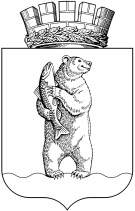 Администрациягородского округа АнадырьПОСТАНОВЛЕНИЕОт 22.11.2021                                                                                                    №830В соответствии со статьей 18 Федерального закона от 24 июля 2007 года  № 209-ФЗ «О развитии малого и среднего предпринимательства в Российской Федерации», Решением Совета депутатов городского округа Анадырь от 26 мая 2021 года № 145 «Об утверждении Порядка формирования, ведения и опубликования перечня муниципального имущества городского округа Анадырь, свободного от прав третьих лиц (за исключением права хозяйственного ведения, права оперативного управления, а также имущественных прав субъектов малого и среднего предпринимательства), предназначенного для передачи во владение и (или) в пользование на долгосрочной основе субъектам малого и среднего предпринимательства, организациям, образующим инфраструктуру поддержки субъектов малого и среднего предпринимательства, и самозанятым гражданам, а также условия и порядок предоставления  в аренду имущества»,ПОСТАНОВЛЯЮ:1. Утвердить Перечень муниципального имущества городского округа Анадырь, свободного от прав третьих лиц (за исключением права хозяйственного ведения, права оперативного управления, а также имущественных прав субъектов малого и среднего предпринимательства), предназначенного для передачи во владение и (или) в пользование на долгосрочной основе субъектам малого и среднего предпринимательства, организациям, образующим инфраструктуру поддержки субъектов малого и среднего предпринимательства, и самозанятым гражданам согласно приложению к настоящему Постановлению.2. Признать утратившим силу Постановление Администрации городского округа Анадырь от 30 декабря 2014 года № 749 «Об утверждении Перечня муниципального имущества городского округа Анадырь, свободного от прав третьих лиц (за исключением имущественных прав субъектов малого и среднего предпринимательства), в целях предоставления его во владение и (или) в пользование на долгосрочной основе (в том числе по льготным ставкам арендной платы), а так же возможного отчуждения на возмездной основе в собственность субъектов малого и среднего предпринимательства и организациям, образующим инфраструктуру поддержки субъектов малого и среднего предпринимательства».3. Настоящее постановление опубликовать в газете «Крайний Север», а также разместить на официальном информационно-правовом ресурсе городского округа Анадырь www.novomariinsk.ru.4. Настоящее постановление вступает в силу со дня его подписания.5. Контроль за исполнением настоящего постановления возложить на заместителя Главы Администрации городского округа Анадырь - начальника Управления финансов, экономики и имущественных отношений Администрации городского округа Анадырь Тюнягину Ю.И.Глава Администрации                                                                       Л.А. НиколаевПриложениек Постановлению Администрациигородского округа Анадырь от_____________2021 года  №______ПЕРЕЧЕНЬмуниципального имущества городского округа Анадырь, свободного от прав третьих лиц (за исключением права хозяйственного ведения, права оперативного управления, а также имущественных прав субъектов малого и среднего предпринимательства), предназначенного для передачи во владение и (или) в пользование на долгосрочной основе субъектам малого и среднего предпринимательства, организациям, образующим инфраструктуру поддержки субъектов малого и среднего предпринимательства, и самозанятым гражданамОб утверждении Перечня муниципального имущества городского округа Анадырь, свободного от прав третьих лиц (за исключением права хозяйственного ведения, права оперативного управления, а также имущественных прав субъектов малого и среднего предпринимательства), предназначенного для передачи во владение и (или) в пользование на долгосрочной основе субъектам малого и среднего предпринимательства, организациям, образующим инфраструктуру поддержки субъектов малого и среднего предпринимательства, и самозанятым гражданамРеест-ровый номерНаименование объекта учетаАдрес объектаЦелевое назначение (возможные случаи использования)Характеристики объекта (площадь - для зданий, помещений, земельных участков; протяженность, объем, площадь - для сооружений)Правообладатель1234561Земельный участок Чукотский АО, г. Анадырь, с. ТавайваамЗемельный участок, вид разрешенного использования: под строительство индивидуального гаражного бокса, для гаражного строительства Площадь 159 кв.м, кадастровый номер 87:05:000021:173Городской округ Анадырь (имущество казны)2Нежилое помещение V Чукотский АО, г. Анадырь, ул. Отке, 57ГаражПлощадь 301,1 кв.мГородской округ Анадырь (имущество казны)3Нежилое помещение IIЧукотский АО, г. Анадырь, ул. Отке, 57, Гараж/складПлощадь 93,2 кв.мГородской округ Анадырь (имущество казны4Часть нежилого помещенияЧукотский АО, г. Анадырь, ул. Полярная, 22Офисное, административноеПлощадь 18,77 кв.мГородской округ Анадырь (имущество казны5Часть нежилого помещения IIЧукотский АО, г. Анадырь, ул. Отке, 34Под административные площади/склад/торговые площадиПлощадь 87,8 кв.м (без учёта т/узла)Городской округ Анадырь (имущество казны6Нежилое  помещение VIIЧукотский АО, г. Анадырь, ул. Отке, 28а Офисное, административноеПлощадь 53,3 кв.мГородской округ Анадырь (имущество казны7Нежилоепомещение IIIЧукотский АО, г. Анадырь, с. Тавайваам, ул. Колхозная, 30-Б Гараж/складПлощадь 146,7 кв.мГородской округ Анадырь (имущество казны8Нежилое помещение I/3Чукотский АО, г. Анадырь, ул. Мира, 9Под административные площади/склад часть пом. I, общей Площадью 87,8 кв.мГородской округ Анадырь (имущество казны9Нежилое помещение VЧукотский АО, г. Анадырь, ул.  Ленина, 46СкладПлощадь 115,8 кв.м (без учёта т/узла)Городской округ Анадырь (имущество казны10Нежилоепомещение IIЧукотский АО, г. Анадырь, ул. Ленина, д. 44Под административные площади/складПлощадь 40,1  кв.мГородской округ Анадырь (имущество казны11Нежилое помещения IЧукотский АО, г. Анадырь, ул. Ленина, 59Под административные площадиПлощадь 13,9 кв.мГородской округ Анадырь (имущество казны12Нежилое помещение VIIIЧукотский АО, г. Анадырь, ул. Отке, 28А Под административные площади/складПлощадь 33,4 кв.м (без теплового узла),Городской округ Анадырь (имущество казны13Нежилоепомещение IVЧукотский АО, г. Анадырь, ул. Тевлянто, 7Под административные площади/складПлощадь 73,0 кв.мГородской округ Анадырь (имущество казны14Нежилоепомещение IIIЧукотский АО, г. Анадырь, ул. Отке, 42Торговое Площадь 200,3 кв.мГородской округ Анадырь (имущество казны15Часть нежилого помещения 1 этажЧукотский АО,г. Анадырь, ул. Полярная, 22Под административные площадиПлощадь 126,5 кв.мГородской округ Анадырь (имущество казны16Нежилое помещениеЧукотский АО,г. Анадырь, ул. Ленина, д. 36,Склад Площадь 31,7 кв.мГородской округ Анадырь (имущество казны17Часть нежилого помещения IVЧукотский АО,г. Анадырь, ул. Отке, 24-АПод административные площади/склад/бытовые услугиПлощадь 90,3 кв.м (без учета т/узла)Городской округ Анадырь (имущество казны18Часть нежилого помещения I в здании водоканализационного хозяйства (ВКХ)Чукотский АО, г. Анадырь, ул. Полярная, 11Под административные площади/склад/бытовые услуги Площадь 54,3 кв.мГородской округ Анадырь (имущество казны19Нежилое помещение IVЧукотский АО, г. Анадырь, Ленина, 46 Под административные площади/склад/бытовые услуги Площадь 75,4 кв.мГородской округ Анадырь (имущество казны20Нежилое помещение IVЧукотский АО, г. Анадырь, ул. Рультытегина, д. 17Под административные площади/склад/бытовые услуги Площадь 18,0 кв.мГородской округ Анадырь (имущество казны21Нежилое зданиеЧукотский АО, г. Анадырь,  с. Тавайваам, ул. Колхозная, 28Торговоенежилое отдельно стоящее здание, общей Площадью 110,5 кв.м, лит А I, II, III, IV, VГородской округ Анадырь (имущество казны22гараж-помещение IIЧукотский АО, с. Тавайваам, ул. Колхозная, д. 30-Б Гараж/складПлощадь 129,4 кв.мГородской округ Анадырь (имущество казны23Нежилое помещение IIЧукотский АО, г. Анадырь, ул. Ленина, д. 48Под административные площади/бытовые услугиПлощадь 215,9  кв.мГородской округ Анадырь (имущество казны19Нежилое помещение IVЧукотский АО, г. Анадырь, Ленина, 46 Под административные площади/склад/бытовые услуги Площадь 75,4 кв.мГородской округ Анадырь (имущество казны20Нежилое помещение IVЧукотский АО, г. Анадырь, ул. Рультытегина, д. 17Под административные площади/склад/бытовые услуги Площадь 18,0 кв.мГородской округ Анадырь (имущество казны21Нежилое зданиеЧукотский АО, г. Анадырь,  с. Тавайваам, ул. Колхозная, 28Торговоенежилое отдельно стоящее здание, общей Площадью 110,5 кв.м, лит А I, II, III, IV, VГородской округ Анадырь (имущество казны22гараж-помещение IIЧукотский АО, с. Тавайваам, ул. Колхозная, д. 30-Б Гараж/складПлощадь 129,4 кв.мГородской округ Анадырь (имущество казны23Нежилое помещение IIЧукотский АО, г. Анадырь, ул. Ленина, д. 48Под административные площади/бытовые услугиПлощадь 215,9  кв.мГородской округ Анадырь (имущество казны24Нежилое помещение IЧукотский АО, г. Анадырь, ул. Отке, д. 42Под административные площади/бытовые услугиПлощадь 75,7  кв.мГородской округ Анадырь (имущество казны25Нежилоепомещение IIIЧукотский АО, г. Анадырь, ул. Горького, 2Под административные площади/склад/бытовые услуги Площадь 74,3 кв.мГородской округ Анадырь (имущество казны26Гараж-помещение IVЧукотский АО, г. Анадырь, ул. Колхозная, 30-Б Гараж/склад Площадь 159,7 кв.мГородской округ Анадырь (имущество казны27Нежилое помещение IЧукотский АО, г. Анадырь, ул. Строителей, 13 Под административные площади/бытовые услуги Площадь 184,7 кв.мГородской округ Анадырь (имущество казны28Транспортное средствоЧукотский АО, г. АнадырьПо назначениютрактор Б 170 М1.01ЕН, , гос.номер 87УТ2285, 2001г. Городской округ Анадырь (имущество казны29Транспортное средствоЧукотский АО, г. АнадырьПо назначениюМусоровоз Камаз 532150 гос. номер Н885НН, 2002г.Городской округ Анадырь (имущество казны30Транспортное средствоЧукотский АО, г. АнадырьПо назначениюБульдозер-трактор Б 170 М101ЕН, гос.номер 87УТ0205, 2000г.Городской округ Анадырь (имущество казны31Нежилое помещение 6Чукотский АО, г. Анадырь, ул. Отке, д. 24Под административные площади/бытовые услугиПлощадь 100,8 кв.мГородской округ Анадырь (имущество казны32Часть нежилого помещения IЧукотский АО, г. Анадырь, ул. Полярная, д. 11, Под административные площади Площадь 73,8 кв.мГородской округ Анадырь (имущество казны33Земельный участокЧукотский АО, г. Анадырь, ул. РультытегинаЗемельный участок, вид разрешенного использования: под строительство склада Площадь 1297 кв.м, кадастровый номер 87:05:000006:187Городской округ Анадырь (имущество казны)34Земельный участокЧукотский АО, г. Анадырь, Коса ПесчанаяЗемельный участок, вид разрешенного использования: под строительство производственной базы Площадь 7128 кв.м, кадастровый номер 87:05:000020:67Городской округ Анадырь (имущество казны)35Земельный участокЧукотский АО, г. Анадырь, ул. Ленина, дом 37Земельный участок, вид разрешенного использования: бытовое обслуживание Площадь 32 кв.м, кадастровый номер 87:05:000007:32Городской округ Анадырь (имущество казны)36Земельный участокЧукотский АО, г. Анадырь, ул. РультытегинаЗемельный участок, вид разрешенного использования: под здание склада № 30 Площадь 32 кв.м, кадастровый номер 87:05:000006:254Городской округ Анадырь (имущество казны)